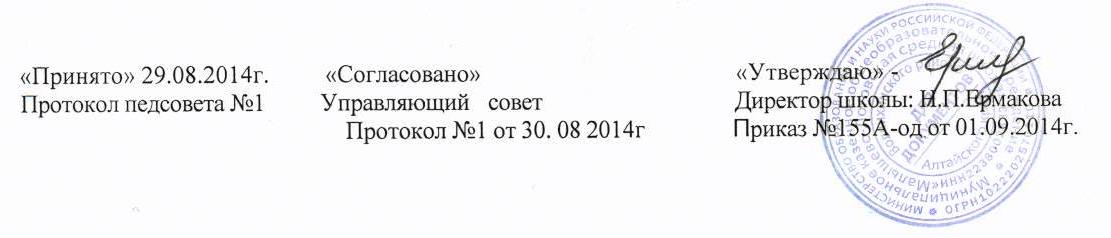 ПОЛОЖЕНИЕ о формах, периодичности и порядке текущего контроляуспеваемости и промежуточной аттестации обучающихся МКОУ«Малышево-Логовская СШ »I. Общие положения1.1. Положение  о формах, периодичности , порядке текущего контроля успеваемости и промежуточной аттестации обучающихся (далее Положение) муниципального каченного общеобразовательного учреждения «Малышево-Логовская СШ» (далее Школа) разработано в соответствии с Законом РФ "Об образовании в Российской федерации" (ст58. пК.9.ст.59.ст.43 n.n8/).10), " «Порядком организации и осуществления образовательной деятельности по основным общеобразовательным программам- образовательным программам начального общего, основного общего и среднего общего образования"(приказ Министерства образования и науки Российской федерации№1015 от 30 августа 2013 г.), решением Управляющего совета. Уставом школы  регламентирует содержание и порядок проведения текущего контроля успеваемости и промежуточной аттестации обучающихся, права, обязанность и ответственность участников образовательного процесса, должностных лиц школы.12. Действие настоящего положения распространяется на всех обучающихся, принятых в Школу на обучение по основным общеобразовательным программам начального общего, основного общею и среднего общего образования, а также на родителей (законных представителей) обучающихся и педагогических работников, участвующих в реализации указанных образовательных программ.Положение принимается педагогическим советом шкоды на неопределенный срок. имеющим право вносить в него свои изменения и дополнения и утверждается директором школы. После принятия новой редакции Положения предыдущая редакция утрачивает силу.Текущий контроль успеваемости и промежуточная аттестация обучающихся осуществляется на основе системы оценок, формах, порядке и периодичности, установленных Уставом школы и с учетом требований локальных правовых актов. принятых органами управления (самоуправления) Школы в пределах их компетенции.1.5.	Целями текущею контроля успеваемости и промежуточной аттестации обучающихся
являются:обеспечение социальной зашиты обучающихся, соблюдение их нрав и свобод в части peгламентации  учебной нагрузки в соответствии с санитарными нормами и правилами. уважения их личности и человеческого достоинства:установление фактического уровня теоретических знаний обучающихся по предметам обязательного компонента учебного плана, их практических умений и навыков и соотнесение этого уровня с требованиями федерального образовательного государственного стандарта во всех классах:контроль выполнения учебных программ и годового календарного учебного графика.1.6.	Настоящее положение размешается па официальном сайте Школы в сети Интернет.П. Текущий контроль успеваемости обучающихся2.1 Текуший контроль успеваемости обучаемости (далее текущий контроль) представляет собой совокупность мероприятий, включающую планирование текущего контроля по отдельным учебным предметам учебного плана основной образовательной программы, разработку содержания и методики проведения отдельных контрольных работ, проверку (оценку) хода и результатов выполнения учащимися указанных контрольных работ, а также документальное оформление результатов проверки, осуществляемых в целях:-	Оценки индивидуальных образовательных достижений обучающихся и динамики их
роста в течение учебного года          -выявления     индивидуально     значимых     и     иных     факторов     (обстоятельств). .  -  способствующих или препятствующих достижению обучающимися планируемых образовательных        результатов        освоения        соответствующей        основной общеобразовательной программы .   - принятию решений по совершенствованию образовательного процесса в школе. 2.2 Предметом текущего контроля является способность обучающихся решать учебные задачи   с   использованием   средств,   соответствующих   содержанию   соответствующих учебных предметов, в том числе на основе метапредметных действийТекущему контролю успеваемости подлежат обучающиеся всех классов школы.Текущий контроль успеваемости осуществляется в виде отметок по четырехбалльной шкале во 2-11 классах (минимальный балл - 2, максимальный - 5), которые выставляются в классный журнал и дневник обучающегося.Текущий контроль осуществляется в следующих формах:- проведение контрольных работ с выставлением обучающимся индивидуальных текущих отметок успеваемости по результатам выполнения данных работ- выведение четвертных (полугодовых) отметок успеваемости путем обобщения текущих отметок успеваемости, выставленных обучающимися в течение соответствующей учебной четверти (полугодия)2.6.	В зависимости от особенностей предмета проверки предполагаемого способа
выполнения работы и представления ее результатов рабочие программы могут
предусматривать устные, письменные и практические контрольные работы.К устным контрольным работам относятся  выступления с докладами (сообщениями) по определенной учителем или самостоятельно выбранной теме; выразительное чтение (в том числе наизусть) или пересказ текстов; произнесение самостоятельно сочиненных речей, решение математических и иных задач в уме; комментирование(анализ) ситуаций, разыгрывание сцен (диалогов) с другими участниками образовательного процесса; исполнение вокальных произведений; другие контрольные работы, выполняемые устно.К письменным контрольным работам относятся диктанты, изложение, подготовка рецензий (отзывов) научных текстов; сочинение собственных литературных произведений, решение математических и иных задач с записью решения; создание и редактирование электронных материалов; создание графических схем (таблиц, диаграмм и т.д.); изготовление чертежей; производство вычислений, в том числе с использованием электронной техники, выполнение стандартизированных тестов, другие контрольные работы, результаты которых представляются в письменном виде.К практическим контрольным работам относятся проведение научных наблюдений, постановка лабораторных опытов, изготовление макетов; выполнение контрольных упражнений, нормативов по физической культуре, выполнение учебно-исследовательской работы с подготовкой письменного отчета; производство работ с использованием ручного инструмента, машин, технологического оборудования; участие в учебных дискуссиях; другие контрольные работы, выполнение которых предполагает использование специального технологического оборудования и (или) интенсивное взаимодействие с другими людьми для достижения поставленных цели.Форму текущего контроля успеваемости определяет учитель с учетом контингента обучающихся, содержания учебного материала, специфики преподаваемого предмета, используемых им образовательных технологий и других обстоятельств.Форма текущего контроля успеваемости отражается в рабочей программе учителя, одновременно с представлением календарно-тематического графика изучения программы предоставляется   заместителю директора школы по учебно - воспитательной работе.2.9.	Периодичность проведения письменных работ контрольного характера:во вторую декаду сентября с целью установления исходного уровня знаний обучающихся по учебным дисциплинам;после изучения определённой темы;в последнюю декаду учебной четверти (полугодия).2.10.	Письменные работы контрольного характера могут проводиться по текстам
администрации школы и в ее присутствии. Сроки проведения, формы и предметы
определяются администрацией и доводятся до сведения учителя (желательно совпадение со
сроками, определёнными учителем).Отметка за четверть, полугодие, год определяется результатом деления суммы баллов по всем отметкам по данному учебному предмету в течение соответствующего периода на количество выставленных оценок. Дробный результат деления округляется до целых. Если дробная часть больше или равно 0,5 – в большую сторону, если меньше 0,5 – в меньшую сторону. Выставляется за 2 дня до начала каникул или аттестационного периода.Текущий контроль успеваемости обучающихся 1 класса в течение учебного года осуществляется качественно (освоил, не освоил) без фиксации их достижений в классных журналах в виде отметок по 5-бальной системе. Текущий контроль осуществляется посредством ежедневной проверки полноты и качества выполненных ими работ, завершающейся дачей необходимых индивидуальных рекомендаций обучающимся и (или) их родителям (законным представителям) по достижению планируемых образовательных результатов согласно основной общеобразовательной программе начального общего образования. Ведутся листы индивидуальных достижений.  Четвертные отметки успеваемости по учебным предметам  обучающимся 1 класса не выводятся.2.13.	Отметка за выполненную письменную работу заносится в классный журнал к
следующему уроку, за исключением:отметки за творческие работы по русскому языку и литературе в 5-9-х классах не более чем через 2-3 дня;отметки за сочинение в 10-11 классах по русскому языку и литературе – не более чем через 7 дней.Отметка за сочинение, изложение, диктант с грамматическим заданием выставляется в классный журнал через дробь.Обучающиеся по индивидуальным учебным планам, аттестуются только по предметам, включенным в этот план.Обучающиеся, временно пребывающие в санаторных школах, реабилитационных образовательных учреждениях др. учреждениях, аттестуются на основе результатов контроля в этих учебных заведениях.Объектами внутришкольного контроля текущей успеваемости являются: качество выполненных работ по предметам, учет и анализ затруднений обучающихся, соответствие контрольных материалов календарно-тематическому планированию, выполнение программы.III.      Промежуточная аттестацияПод промежуточной аттестацией обучающихся понимается совокупность мероприятий по установлению соответствия индивидуальных образовательных достижений обучающихся планируемым результатам освоения основной общеобразовательной программы начального общего, основного общего и среднего общего образования на момент окончания учебного года с целью обоснования решений органов управления Школы о возможности, формах и условиях продолжения освоения обучающимися соответствующей основной общеобразовательной программы.Промежуточная аттестация обучающихся 1 класса осуществляется в форме комплексной работы по обязательным учебным предметам, предусмотренным учебным планом основной общеобразовательной программы начального общего образования. Результаты оцениваются по двузначной шкале: «зачтено» или «не зачтено». Содержание и оценка результатов разрабатываются методическим объединением учителей начальных классов не менее , чем в двух параллельных вариантах и утверждается приказом директора Школы.Промежуточная аттестация обучающихся II-VIII и X классов по отдельным учебным предметам осуществляется путем выведения годовых отметок успеваемости на основе четвертных (полугодовых) отметок успеваемости, выставленных обучающимся в течениесоответствующего учебного года.3.4.	В качестве годовой отметки успеваемости обучающимся II-VIII классов независимо от
того, каким именно четвертям учебного года они соответствуют, выводятся:.    оценка  «отлично»   если  в  течение  учебного  года  были  выставлены  следующиечетвертные отметки: (5, 5, 5, 5), (5,5,5, 4), (5,5.4,4); .    отметка «хорошо»,   если в течение учебного  года были  выставлены  следующиечетвертные отметки:  (5,5,5,3),  (5,5,4,3),  (5,5,3,3),  (5,4,4,4),  (5,4,4,3),  (5,4,3,3).  (4,4,4,4),(4,4,4 3), (4,3,4,3); .    отметка   «удовлетворительно»,   если   в   течение   учебного   года   были   выставленыследующие четвертные отметки: (5,5,5,2), (5,5,4,2), (5,5,3,2), (5,4,3,2), (5,3,3,3), (5,3,3,2).(4,4,4,2), (4,4,2,3), (4,3,2,3), (3,3,3,3) (3,3,2,2); •    отметка «неудовлетворительно»   - во всех остальных случаях (при любом ином сочетаниичетвертных оценок успеваемости);3.5.	В качестве годовой отметки успеваемости обучающимся X класса независимо от того,
каким именно полугодиям учебного года они соответствуют, выводится:.    оценка  «отлично»   если  в  течение  учебного  года  были  выставлены  следующиегодовые отметки: (5, 5), (5, 4); .    отметка «хорошо»   если в течение учебного  года были  выставлены  следующиеполугодовые отметки: (5,3), (4,4), (4,3); .    отметка   «удовлетворительно»,   если   в   течение   учебного   года   были   выставленыследующие четвертные отметки:   (3,3); .    отметка «неудовлетворительно»   - во всех остальных случаях (при любом ином сочетании полугодовых оценок успеваемости); 3.6 Решение о порядке проведения и сроках промежуточной аттестации принимается педагогическим советом школы и утверждается приказом директора школы.Промежуточная аттестация обучающихся может проводиться как в письменной, так и в устной форме.Письменными формами проведения промежуточной аттестации являются:диктант;контрольная работа; -комплексная контрольная работаизложение с разработкой плана его содержания;сочинение или изложение с творческим заданием;письменный экзамен по предметам учебного плана.3.9.	К устным формам промежуточной аттестации относятся:экзамен (5-8,10 класс);зачет (5-8,10 класс);собеседование (5-8,10 класс).Иностранные граждане, обучающиеся в школе в соответствии с договором, а также лица без гражданства, беженцы и вынужденные переселенцы допускаются к промежуточной аттестации на общих основаниях.От промежуточной аттестации на основании решения педагогического совета могут быть освобождены обучающиеся:по состоянию здоровья (дети - инвалиды; обучающиеся на дому по индивидуальным программам; в связи с пребыванием в оздоровительных образовательных учреждениях санаторного типа для детей, нуждающихся в длительном лечении; в связи с нахождением в лечебно-профилактических учреждениях более 4-х месяцев, находящихся на лечении в лечебном учреждении в период промежуточной аттестации на основании медицинской справки из медицинского учреждения);имеющие отличные отметки по всем предметам, изучаемым в текущем учебном году;-	выезжающие на учебно - тренировочные сборы, кандидатов в сборные команды, на
российские или международные спортивные соревнования, конкурсы, смотры, олимпиады
и тренировочные сборы;3.12.	Список освобождённых от промежуточной аттестации обучающихся утверждается
приказом директора школы.3.13.	Обучающиеся,   имеющие   неудовлетворительную   годовую   оценку  по   учебномупредмету, обязаны  пройти промежуточную аттестацию по данному предмету.3.14.   Расписание   проведения   промежуточной   аттестации,    состав   аттестационных комиссий, а также график консультаций доводятся до сведения педагогов, обучающихся и их родителей (законных представителей) не позднее чем за две недели до её начала.3. 15. В случае несогласия учащихся и их родителей с выставленной итоговой оценкой попредмету она может быть пересмотрена. Для пересмотра на основании письменногозаявления родителей приказом по школе создается комиссия, которая в форме экзамена илисобеседования в присутствии родителей учащегося определяет соответствие выставленнойоценки по предмету фактическому уровню его знаний. Решение комиссии оформляетсяпротоколом и является окончательным. Протокол хранится в личном деле учащегося.3.16.	Дидактические материалы для проведения промежуточной годовой аттестации
разрабатываются школьными методическими объединениями в соответствии с
государственным стандартом общего образования, утверждаются приказом директора.Оценки за ответ при любой форме проведения промежуточной годовой аттестации и любой системе оценки знаний, определенных уставом образовательного учреждения, выставляются в соответствии с рекомендациями об оценивании знаний по каждому учебному предмету,  отражающими требования образовательного стандарта.Промежуточная годовая аттестация проводится непосредственно по завершении освоения предмета в рамках образовательной программы начального, основного или среднего общего образования, как правило, в мае текущего года по предметам, изучаемым не менее 1 часа в неделю.Формы и сроки промежуточной годовой аттестации учащихся, избравших форму семейного образования, определяются педагогическим советом школы3.19.	Итоги промежуточной годовой аттестации обучающихся отражаются отдельной
графой в классных журналах. Итоговая отметка по учебному предмету в переводных
классах выставляется учителем как среднее арифметическое годовой отметки и отметки,
полученной обучающимся на промежуточной годовой аттестации. Положительная
итоговая отметка не может быть выставлена при получении неудовлетворительной отметки
по результатам промежуточной годовой аттестации.3.20.	Письменные работы и протоколы устных ответов обучающихся в ходе
промежуточной годовой аттестации хранятся в делах школы в течение одного года.3.21.	Классные руководители итоги аттестации и решение педагогического совета
школы о переводе обучающегося обязаны довести до сведения обучающихся и их
родителей, а в случае неудовлетворительных результатов учебного года или экзамена - в
письменном виде под роспись родителей с указанием даты ознакомления. Сообщения
хранится в личном деле обучающегося.3..23. В случае несогласия обучающихся и их родителей с выставленной итоговой отметкой по предмету, она может быть пересмотрена. Для пересмотра на основании письменного заявления родителей приказом директора школы создается комиссия в составе трех человек, которая в форме экзамена или собеседования в присутствии родителей обучающегося определяет соответствие выставленной отметки по предмету фактическому уровню его знаний. Решение комиссии оформляется протоколом и является окончательным. Протокол хранится в личном деле обучающегося.3.24. Обучающиеся в форме семейного образования имеют право пройти промежуточную и государственную итоговую аттестацию в организации по соответствующей имеющей государственную аккредитацию образовательной программе. Указанные лица, не имеющие основного общего или среднего общего образования, вправе пройти экстерном промежуточную и государственную итоговую аттестацию в организации, осуществляющей образовательную деятельность по соответствующей имеющей государственную аккредитацию основной общеобразовательной программе, бесплатно. Образовательной организацией должен быть принят соответствующий локальный акт, регламентирующий порядок организации и прохождения промежуточной и государственной итоговой аттестации, в том числе экстернами.Экстернами   являются   лица,   зачисленные   в   организацию,   осуществляющуюобразовательную деятельность по имеющим государственную аккредитацию образовательным программам, для прохождения промежуточной и государственной итоговой аттестации. Основаниями возникновения образовательных отношений между экстерном и образовательной организацией являются заявление родителей (законных представителей) о прохождении промежуточной и (или) государственной итоговой аттестации в организации, осуществляющей образовательную деятельность, и распорядительный акт указанной организации о приеме лица для прохождения промежуточной аттестации и (или) государственной итоговой аттестации. .                3.25.Неудовлетворительные результаты промежуточной аттестации по одному или нескольким учебным предметам, курсам, дисциплинам (модулям) образовательной программы или непрохождение промежуточной аттестации при отсутствии уважительных причин признаются академической задолженностью.3.26.Обучающиеся обязаны ликвидировать академическую задолженность.3.27. Образовательные организации, родители (законные представители) несовершеннолетнего обучающегося, обеспечивающие получение обучающимся общего образования в форме семейного образования, обязаны создать условия обучающемуся для ликвидации академической задолженности и обеспечить контроль за своевременностью ее ликвидации.3.28. Обучающиеся, имеющие академическую задолженность, вправе пройти промежуточную аттестацию по соответствующим учебному предмету, курсу, дисциплине (модулю) не более двух раз в сроки, определяемые организацией, в пределах одного года с момента образования академической задолженности. В указанный период не включаются время болезни обучающегося, нахождение его в академическом отпуске или отпуске по беременности и родам.3.29. Для проведения промежуточной аттестации во второй раз образовательной организацией создается комиссия.3.30. Обучающиеся, не прошедшие промежуточной аттестации по уважительным причинам или имеющие академическую задолженность, переводятся в следующий класс условно.3.31. Обучающиеся в образовательной организации по образовательным программам начального общего, основного общего и среднего общего образования, не ликвидировавшие в установленные сроки академической задолженности с момента ее образования, по усмотрению их родителей (законных представителей) оставляются на повторное обучение, переводятся на обучение по адаптированным образовательным программам в соответствии с рекомендациями психолого-медико-педагогической комиссии либо на обучение по индивидуальному учебному плану.3.32. Обучающиеся по образовательным программам начального общего, основного общего и среднего общего образования в форме семейного образования, не ликвидировавшие в установленные сроки академической задолженности, продолжают получать образование в образовательной организации.IV. Критерии оценки знаний, умений и навыков обучающихся при текущем контроле ипромежуточной аттестации.Балл «5» ставится, когда обучающийся обнаруживает усвоение образовательного уровня и уровня повышенной сложности учебных программ, выделяет главные положения в изученном материале и не затрудняется при ответах на видоизменённые вопросы, свободно применяет полученные знания на практике, не допускает ошибок в воспроизведении изученного материала, а также письменных работах. Которые выполняет уверенно и аккуратно.Балл «4» ставится, когда обучающийся обнаруживает усвоение образовательного уровня и частично уровня повышенной сложности учебных программ, отвечает без особых затруднений на вопросы учителя, умеет применять полученные знания на практике, в устных ответах не допускает серьёзных ошибок, легко устраняет отдельные неточности с помощью дополнительных вопросов учителя, в письменных работах делает незначительные ошибки.Балл «3» ставится, когда обучающийся обнаруживает усвоение образовательного уровня учебных программ, но испытывает затруднения при его самостоятельном воспроизведении и требует дополнительных уточняющих вопросов учителя, предпочитает отвечать на вопросы воспроизводящего характера и испытывает затруднение при ответах на видоизмененные вопросы, допускает ошибки в письменных работах.Знания, оцениваемые баллом «3» зачастую находятся только на уровне представлений и элементарных понятий.Балл «2» ставится, когда у ученика имеются отдельные представления об изученном материале, но всё большая часть обязательного уровня учебных программ не усвоена, в письменных работах ученик допускает грубые ошибки.Итоговая отметка по учебному предмету в переводных классах выставляется учителем на основе среднего арифметического между годовой отметкой и отметкой, полученной обучающимся по результатам промежуточной аттестации. Положительная итоговая отметка не может быть выставлена при получении неудовлетворительной отметки по результатам промежуточной аттестации.V. Перевод  обучающихсяОбучающиеся, успешно освоившие содержание учебных программ за учебный год, решением педагогического совета переводятся в следующий класс.Перевод учащихся в следующий класс осуществляется по решению педагогического совета на основании оценок, которые выставляются с учетом годовых и полученных на промежуточной годовой аттестации.На основании решения педагогического совета образовательного учреждения директор издает приказ о переводе учащихся в следующий класс.5.4.	Неудовлетворительные результаты промежуточной аттестации по одному или
нескольким учебным предметам образовательной программы или не прохождение
промежуточной аттестации при отсутствии уважительных причин признаются
академической задолженностью.Обучающиеся обязаны ликвидировать академическую задолженность.Обучающиеся на ступенях начального общего, основного общего и среднего общего